Abdullah afridi 13895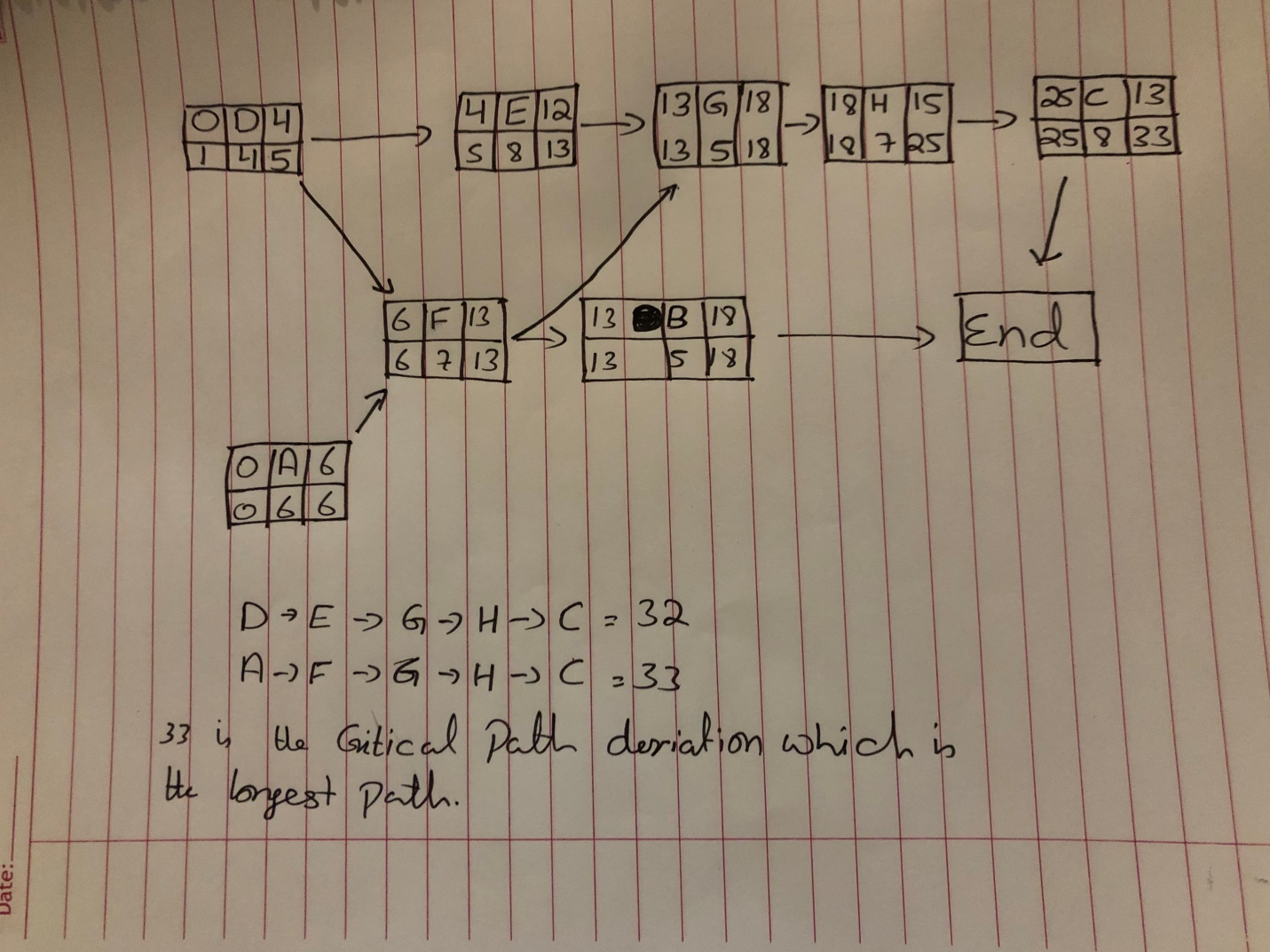 